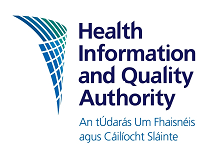 Please complete each section of this application as fully and as carefully as possible using black lettering as applications will be short-listed on the basis of the information provided on this form. It is imperative that all sections of this application form are completed in full.Please note that all correspondence will be via email unless otherwise stated. Supplementary Information regarding Core CompetenciesIn this section, we ask you to describe your experience and expertise in a number of core competencies as outlined in the job description. (250 words for each competency 1, 2 and 3 – please note that anything above 250 words may not be considered).The information you provide will form part of the short listing process, where necessary, and may also be used to help structure your interview, if you are invited to one. Therefore, compose your replies carefully and try to structure what you write so that you give specific information about what you have done. Management:Please detail your experience in performance managing and quality assuring the work of teams, to ensure compliance with individual, team and organizational objectives. (max 250 words)Individual Accountability:Please detail your experience of proactively identifying and implementing improvements to work practices as required. (max 250 words)Knowledge / Expertise:Please detail your experience of developing and implementing effective governance arrangements in a health or social care setting. (max 250 words)APPLICATION FORM for the post of:Regional Manager (Disability Services) Please select your preferred work location:Galway            Cork            Dublin        Home Working Surname:  Other Names:  (in full) Title:  Mr □ Ms □ Miss □ Other (please specify)Other Names:  (in full) Title:  Mr □ Ms □ Miss □ Other (please specify)Address for Correspondence:Address for Correspondence:Preferred contact number:Preferred contact email address: Work Permit: Are there any legal restrictions on your right to work in this Country?  Yes      No  (If yes, please supply details)Work Permit: Are there any legal restrictions on your right to work in this Country?  Yes      No  (If yes, please supply details)Preferred contact number:Preferred contact email address: Have you previously availed of a Voluntary Early Retirement Scheme or any other Redundancy Scheme in the Public Sector?Yes                   No   If yes, do the terms of the Scheme allow you to apply for this position?Yes                   No   Have you previously availed of a Voluntary Early Retirement Scheme or any other Redundancy Scheme in the Public Sector?Yes                   No   If yes, do the terms of the Scheme allow you to apply for this position?Yes                   No   Have you previously availed of a Voluntary Early Retirement Scheme or any other Redundancy Scheme in the Public Sector?Yes                   No   If yes, do the terms of the Scheme allow you to apply for this position?Yes                   No   5. Declaration:     I understand that as a condition of employment, the information presented in this application form is correct to        the best of my knowledge.Signed: 						Date: (Please note – if emailing application, signature not required)Please note that all personal data shall be treated as confidential in accordance with the Data Protection Acts 1988 & 2003.5. Declaration:     I understand that as a condition of employment, the information presented in this application form is correct to        the best of my knowledge.Signed: 						Date: (Please note – if emailing application, signature not required)Please note that all personal data shall be treated as confidential in accordance with the Data Protection Acts 1988 & 2003.5. Declaration:     I understand that as a condition of employment, the information presented in this application form is correct to        the best of my knowledge.Signed: 						Date: (Please note – if emailing application, signature not required)Please note that all personal data shall be treated as confidential in accordance with the Data Protection Acts 1988 & 2003.Application Link and Closing Date:This form should be completed and returned to:	www.sigmarrecruitment.com/hiqa	CLOSING DATE:   5pm Monday 6th May 2019Application Link and Closing Date:This form should be completed and returned to:	www.sigmarrecruitment.com/hiqa	CLOSING DATE:   5pm Monday 6th May 2019Application Link and Closing Date:This form should be completed and returned to:	www.sigmarrecruitment.com/hiqa	CLOSING DATE:   5pm Monday 6th May 20197. Educational Information    University or other Third Level Institute    Candidates should outline all details regarding Academic, Professional, Technical and Clinical Qualifications  Candidates will be required to produce evidence of qualifications on appointment7. Educational Information    University or other Third Level Institute    Candidates should outline all details regarding Academic, Professional, Technical and Clinical Qualifications  Candidates will be required to produce evidence of qualifications on appointment7. Educational Information    University or other Third Level Institute    Candidates should outline all details regarding Academic, Professional, Technical and Clinical Qualifications  Candidates will be required to produce evidence of qualifications on appointment7. Educational Information    University or other Third Level Institute    Candidates should outline all details regarding Academic, Professional, Technical and Clinical Qualifications  Candidates will be required to produce evidence of qualifications on appointmentName of InstituteYears Attended(DD/MM/YYYY)To	FromQualification ObtainedConferring BodyConferring Body8. Details of Experience      (Please list positions held, commencing with most recent employer, continuing on extra sheet if necessary).       Please state for each position held if the role is Temporary, Permanent or Acting 8. Details of Experience      (Please list positions held, commencing with most recent employer, continuing on extra sheet if necessary).       Please state for each position held if the role is Temporary, Permanent or Acting 8. Details of Experience      (Please list positions held, commencing with most recent employer, continuing on extra sheet if necessary).       Please state for each position held if the role is Temporary, Permanent or Acting Date(DD/MM/YYYY)From       ToName  & Address of Employer andNature of BusinessJob Title and Description of Duties with special emphasis on experience relevant to the post. Please include reason for leaving.9. Additional Information Notice Required from current post: 10.  Membership of Professional Associations, Institutions, etc. (where appropriate)10. a. Registration with relevant regulatory bodiesType of Registration :Date of Expiry:                                                 Registration/Enrolment No:11. Interview Arrangements (Please provide details of any special arrangements in relation to either         communications or access which you may require at the interview centre